Con la presentación de esta SOLICITUD DE REGISTRO DE OBRA ARTÍSTICA declaro que la información aquí consignada respecto de la autoría y titularidad de derechos es veráz y corresponde al proceso de creación realizado respecto de la obra sobre la cual se pretende el registro. De igual forma me comprometo a informar al Programa de Gestión Tecnológica sobre cualquier cambio en la información (aquí consignada) que pueda afectar el diagnostico por ellos emitido. 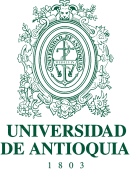 SOLICITUD DE REGISTRO DE OBRA ARTÍSTICASOLICITUD DE REGISTRO DE OBRA ARTÍSTICASOLICITUD DE REGISTRO DE OBRA ARTÍSTICASOLICITUD DE REGISTRO DE OBRA ARTÍSTICASOLICITUD DE REGISTRO DE OBRA ARTÍSTICASOLICITUD DE REGISTRO DE OBRA ARTÍSTICASOLICITUD DE REGISTRO DE OBRA ARTÍSTICADATOS AUTOR O AUTORESDATOS AUTOR O AUTORESDATOS AUTOR O AUTORESDATOS AUTOR O AUTORESDATOS AUTOR O AUTORESDATOS AUTOR O AUTORESDATOS AUTOR O AUTORESDATOS AUTOR O AUTORESDATOS AUTOR O AUTORESNombres y Apellidos: Nombres y Apellidos: Nombres y Apellidos: Seudónimo:Seudónimo:Seudónimo:Documento de identificación:  Documento de identificación:  Documento de identificación:  Número de documento:Número de documento:Número de documento:Lugar de expedición: Lugar de expedición: Lugar de expedición: Nacionalidad:Nacionalidad:Nacionalidad:Dirección completa:Dirección completa:Dirección completa:Ciudad:Ciudad:Ciudad:Ciudad:Ciudad:Teléfono:Correo electrónico:Correo electrónico:Correo electrónico:Entidad a la que perteneceEntidad a la que perteneceEntidad a la que perteneceVínculo con la Universidad bajo el cual desarrolló la obra:Vínculo con la Universidad bajo el cual desarrolló la obra:Vínculo con la Universidad bajo el cual desarrolló la obra:Nombre de la entidad externa (si aplica)Nombre de la entidad externa (si aplica)Nombre de la entidad externa (si aplica)Nombre de la entidad externa (si aplica)Vínculo con la entidad externa (si aplica)Vínculo con la entidad externa (si aplica)Nombres y Apellidos: Nombres y Apellidos: Nombres y Apellidos: Seudónimo:Seudónimo:Seudónimo:Documento de identificación:  Documento de identificación:  Documento de identificación:  Número de documento:Número de documento:Número de documento:Lugar de expedición: Lugar de expedición: Lugar de expedición: Nacionalidad:Nacionalidad:Nacionalidad:Dirección completa:Dirección completa:Dirección completa:Ciudad:Ciudad:Ciudad:Ciudad:Ciudad:Teléfono:Correo electrónico:Correo electrónico:Correo electrónico:Entidad a la que perteneceEntidad a la que perteneceEntidad a la que perteneceVínculo con la Universidad bajo el cual desarrolló la obra:Vínculo con la Universidad bajo el cual desarrolló la obra:Vínculo con la Universidad bajo el cual desarrolló la obra:Nombre de la entidad externa (si aplica)Nombre de la entidad externa (si aplica)Nombre de la entidad externa (si aplica)Nombre de la entidad externa (si aplica)Vínculo con la entidad externa (si corresponde)Vínculo con la entidad externa (si corresponde)Nombres y Apellidos: Nombres y Apellidos: Nombres y Apellidos: Seudónimo:Seudónimo:Seudónimo:Documento de identificación:  Documento de identificación:  Documento de identificación:  Número de documento:Número de documento:Número de documento:Lugar de expedición: Lugar de expedición: Lugar de expedición: Nacionalidad:Nacionalidad:Nacionalidad:Dirección completa:Dirección completa:Dirección completa:Ciudad:Ciudad:Ciudad:Ciudad:Ciudad:Teléfono:Correo electrónico:Correo electrónico:Correo electrónico:Entidad a la que perteneceEntidad a la que perteneceEntidad a la que perteneceVínculo con la Universidad bajo el cual desarrolló la obra:Vínculo con la Universidad bajo el cual desarrolló la obra:Vínculo con la Universidad bajo el cual desarrolló la obra:Nombre de la entidad externa (si aplica)Nombre de la entidad externa (si aplica)Nombre de la entidad externa (si aplica)Nombre de la entidad externa (si aplica)Vínculo con la entidad externa (si corresponde)Vínculo con la entidad externa (si corresponde)Datos de la obraDatos de la obraDatos de la obraDatos de la obraDatos de la obraDatos de la obraDatos de la obraDatos de la obraDatos de la obraTítulo de la Obra: Título de la Obra: Título de la Obra: Título de la Obra: Año de creación de la obra: Año de creación de la obra: Año de creación de la obra: Año de creación de la obra: Tipo de obra:Tipo de obra:Tipo de obra:Tipo de obra:Descripción de la obra (Favor no exceder 300 palabras):Descripción de la obra (Favor no exceder 300 palabras):Descripción de la obra (Favor no exceder 300 palabras):Descripción de la obra (Favor no exceder 300 palabras):Descripción de la obra (Favor no exceder 300 palabras):Descripción de la obra (Favor no exceder 300 palabras):Descripción de la obra (Favor no exceder 300 palabras):Descripción de la obra (Favor no exceder 300 palabras):Descripción de la obra (Favor no exceder 300 palabras):Categoría de la ObraCategoría de la ObraCategoría de la ObraCategoría de la ObraCategoría de la ObraCategoría de la ObraCategoría de la ObraCategoría de la ObraCategoría de la ObraCategoría de la Obra:Categoría de la Obra:Categoría de la Obra:Categoría de la Obra:Categoría de la Obra:Categoría diferente (SI APLICA): Categoría diferente (SI APLICA): Categoría diferente (SI APLICA): Categoría diferente (SI APLICA): Categoría diferente (SI APLICA): Carácter de la Obra Carácter de la Obra Carácter de la Obra Carácter de la Obra Carácter de la Obra Carácter de la Obra Carácter de la Obra Carácter de la Obra Carácter de la Obra Por participación de los autores:Por participación de los autores:Por su origen:Por su origen:Por la forma en que se da a conocer el autor:Por la forma en que se da a conocer el autor:Por su forma de elaboración:Por su forma de elaboración:Soporte de la obra para registroSoporte de la obra para registroSoporte de la obra para registroSoporte de la obra para registroSoporte de la obra para registroSoporte de la obra para registroSoporte de la obra para registroSoporte de la obra para registroSoporte de la obra para registroTipo de soporte enviado para registro: Tipo de soporte enviado para registro: Información del ProductorInformación del ProductorInformación del ProductorInformación del ProductorInformación del ProductorInformación del ProductorInformación del ProductorInformación del ProductorInformación del ProductorPara persona naturalPara persona naturalPara persona naturalPara persona naturalPara persona naturalPara persona naturalPara persona naturalPara persona naturalPara persona naturalNombres y Apellidos: Nombres y Apellidos: Nombres y Apellidos: Documento de identificación:  Documento de identificación:  Documento de identificación:  Número de documento:Número de documento:Número de documento:Lugar de expedición: Lugar de expedición: Lugar de expedición: Nacionalidad:Nacionalidad:Nacionalidad:Dirección completa:Dirección completa:Dirección completa:Ciudad:Ciudad:Ciudad:Ciudad:Ciudad:Teléfono:Para persona jurídicaPara persona jurídicaPara persona jurídicaPara persona jurídicaPara persona jurídicaPara persona jurídicaPara persona jurídicaPara persona jurídicaPara persona jurídicaRazón social: Razón social: Razón social: Universidad de AntioquiaUniversidad de AntioquiaUniversidad de AntioquiaUniversidad de AntioquiaUniversidad de AntioquiaUniversidad de AntioquiaNit:Nit:Nit:890.980.040-8890.980.040-8890.980.040-8890.980.040-8890.980.040-8890.980.040-8Razón social: Razón social: Razón social: Nit:Nit:Nit:Obra artística como resultado de proyecto de investigación: Obra artística como resultado de proyecto de investigación: Obra artística como resultado de proyecto de investigación: Obra artística como resultado de proyecto de investigación: Obra artística como resultado de proyecto de investigación: Obra artística como resultado de proyecto de investigación: Obra artística como resultado de proyecto de investigación: Obra artística como resultado de proyecto de investigación: Obra artística como resultado de proyecto de investigación: Dependencia:Dependencia:Grupo de Investigación – Unidad administrativa:Grupo de Investigación – Unidad administrativa:Resultado de InvestigaciónResultado de InvestigaciónNombre de la investigación:Nombre de la investigación:Obra artística como resultado de la relación con una entidad externa: Obra artística como resultado de la relación con una entidad externa: Obra artística como resultado de la relación con una entidad externa: Obra artística como resultado de la relación con una entidad externa: Obra artística como resultado de la relación con una entidad externa: Obra artística como resultado de la relación con una entidad externa: Obra artística como resultado de la relación con una entidad externa: Obra artística como resultado de la relación con una entidad externa: Obra artística como resultado de la relación con una entidad externa: Acta de Acuerdo de Propiedad IntelectualActa de Acuerdo de Propiedad IntelectualNo. Fecha:Fecha:Fecha:Fecha:Convenio o contrato                                                                              Convenio o contrato                                                                              No. Fecha:Fecha:Fecha:Fecha:Observaciones:Observaciones:Observaciones:Observaciones:Observaciones:Observaciones:Observaciones:Observaciones:Observaciones:DATOS DE LA ENTIDAD EXTERNA (SI APLICA)DATOS DE LA ENTIDAD EXTERNA (SI APLICA)DATOS DE LA ENTIDAD EXTERNA (SI APLICA)DATOS DE LA ENTIDAD EXTERNA (SI APLICA)DATOS DE LA ENTIDAD EXTERNA (SI APLICA)DATOS DE LA ENTIDAD EXTERNA (SI APLICA)DATOS DE LA ENTIDAD EXTERNA (SI APLICA)DATOS DE LA ENTIDAD EXTERNA (SI APLICA)DATOS DE LA ENTIDAD EXTERNA (SI APLICA)Nombre o razón social: Nombre o razón social: Nombre o razón social: Nit.:Nit.:Nit.:Información del representante legal de la entidad externaInformación del representante legal de la entidad externaInformación del representante legal de la entidad externaInformación del representante legal de la entidad externaInformación del representante legal de la entidad externaInformación del representante legal de la entidad externaInformación del representante legal de la entidad externaInformación del representante legal de la entidad externaInformación del representante legal de la entidad externaNombres y Apellidos: Nombres y Apellidos: Nombres y Apellidos: Documento de identificación:  Documento de identificación:  Documento de identificación:  Número de documento:Número de documento:Número de documento:Lugar de expedición: Lugar de expedición: Lugar de expedición: Nacionalidad:Nacionalidad:Nacionalidad:Dirección completa:Dirección completa:Dirección completa:Ciudad:Ciudad:Ciudad:Ciudad:Teléfono:Teléfono:Correo electrónico:Correo electrónico:Correo electrónico:Sitio web:Sitio web:Sitio web:Sitio web:Fax:Fax:COMERCIALIZACIÓNCOMERCIALIZACIÓNCOMERCIALIZACIÓNCOMERCIALIZACIÓNCOMERCIALIZACIÓNCOMERCIALIZACIÓNCOMERCIALIZACIÓNCOMERCIALIZACIÓNCOMERCIALIZACIÓNUsuarios potenciales: Usuarios potenciales: Usuarios potenciales: ¿Han existido cercamientos para la comercialización de la obra artística para la que se solicita registro?¿Han existido cercamientos para la comercialización de la obra artística para la que se solicita registro?¿Han existido cercamientos para la comercialización de la obra artística para la que se solicita registro?Nombres y apellidos de la persona que diligencia este formulario: Fecha de diligenciamiento: REGISTRO (NO DILIGENCIAR – PARA USO INTERNO DEL PGT)REGISTRO (NO DILIGENCIAR – PARA USO INTERNO DEL PGT)REGISTRO (NO DILIGENCIAR – PARA USO INTERNO DEL PGT)REGISTRO (NO DILIGENCIAR – PARA USO INTERNO DEL PGT)REGISTRO (NO DILIGENCIAR – PARA USO INTERNO DEL PGT)Transferencias – Cesión de Derechos Transferencias – Cesión de Derechos Transferencias – Cesión de Derechos Transferencias – Cesión de Derechos Transferencias – Cesión de Derechos Documento de I.Nombre del AutorNombre del AutorContratoFechaDocumento de I.Nombre del AutorNombre del AutorContratoFechaDocumento de I.Nombre del AutorNombre del AutorContratoFechaDATOS DEL SOLICITANTEDATOS DEL SOLICITANTEDATOS DEL SOLICITANTEDATOS DEL SOLICITANTEDATOS DEL SOLICITANTENombre John Jairo Arboleda CépedesNombre John Jairo Arboleda CépedesDocumento de Identidad71.631.136Documento de Identidad71.631.136DeMedellín (Antioquia)NacionalidadColombianaNacionalidadColombianaDirecciónCalle 67 53-108 Bloque 16 of. 104DirecciónCalle 67 53-108 Bloque 16 of. 104Teléfono(57) 4 219 50 40Correo electrónicoCorreo electrónicoSitio webhttp//jurídica.udea.edu.coSitio webhttp//jurídica.udea.edu.coFax54 (4) 219 50 47Ciudad MedellínCiudad MedellínEn representación de                         NitLa Universidad de Antioquia  890.980.040-8En representación de                         NitLa Universidad de Antioquia  890.980.040-8PaísColombiaInformación de registro de ObraInformación de registro de ObraInformación de registro de ObraInformación de registro de ObraInformación de registro de ObraNombreNombreNombreNombreNombreRegistro Dirección Nacional Derechos de AutorRegistro Dirección Nacional Derechos de AutorRegistro Dirección Nacional Derechos de AutorRegistro Dirección Nacional Derechos de AutorFechaLicenciamientoLicenciamientoLicenciamientoLicenciamientoLicenciamientoEmpresa – DependenciaEmpresa – DependenciaEmpresa – DependenciaEmpresa – DependenciaEmpresa – DependenciaAcuerdo – Contrato Acuerdo – Contrato Acuerdo – Contrato Acuerdo – Contrato Acuerdo – Contrato Modalidad Modalidad Modalidad Modalidad Modalidad Valor Contrato                                                                            Valor Contrato                                                                            Valor Contrato                                                                            Valor venta o  licenciamientoValor venta o  licenciamientoNombre responsable                                                CargoCargoDependenciaTeléfonoElementos soporte obra artística licenciadaElementos soporte obra artística licenciadaElementos soporte obra artística licenciadaElementos soporte obra artística licenciadaElementos soporte obra artística licenciada